АДМИНИСТРАЦИЯ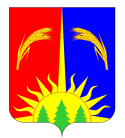 ЮРЛИНСКОГО МУНИЦИПАЛЬНОГО РАЙОНА ПОСТАНОВЛЕНИЕот  02.05.2017                                                                                      №   177           О внесении изменений в порядок проведения конкурсного отбора проектов инициативного бюджетирования комиссией Юрлинского муниципального районаВ целях реализации Закона  Пермского края от 02 июня 2016 года № 654-ПК «О реализации проектов инициативного бюджетирования в Пермском крае», Постановление Правительства Пермского края от 10.01.2017 N 6-п "Об утверждении Порядка предоставления субсидий из бюджета Пермского края бюджетам муниципальных образований Пермского края на софинансирование проектов инициативного бюджетирования в Пермском крае и Порядка проведения конкурсного отбора проектов инициативного бюджетирования краевой конкурсной комиссией инициативного бюджетирования", Администрация Юрлинского муниципального районаПОСТАНОВЛЯЕТ:1. Внести изменения Порядок проведения конкурсного отбора проектов инициативного бюджетирования комиссией Юрлинского муниципального района (далее – Порядок), утвержденного постановлением Администрации Юрлинского муниципального района № 32 от 01.02.2017 г.1.1. пункт 1.3 Порядка изложить в следующей редакции:«Право на участие в конкурсном отборе имеют проекты, подготовленные  жителями Юрлинского муниципального района, индивидуальными предпринимателями, юридическими лицами, общественными  организациями, осуществляющими свою деятельность на территории Юрлинского муниципального района (далее – участники конкурсного отбора).».1.2.  пункт 2.1.1 Порядка изложить в следующей редакции:«2.1.1. формирует состав Комиссии, который  утверждается постановлением Администрации Юрлинского муниципального района. В состав Комиссии входят представители представительных  и исполнительных органов местного самоуправления (не более 30 процентов от численного состава комиссии), инициативных групп, общественных организаций, эксперты.».1.3. Абзац 3 пункта 2.2. изложить в редакции следующего содержания: «Протокол собрания жителей (инициативной группы) Юрлинского муниципального района по форме утвержденной  нормативным правовым актом Правительства Пермского края. 1.4. Абзац 4 пункта 2.2.дополнить словами следующего содержания: «согласно приложения № 3 к настоящему Порядку;». 1.5. Абзац 5 пункта 2.2.дополнить словами следующего содержания: «согласно приложения № 4 к настоящему Порядку;».1.6.  Пункт 2.1.3. Порядка изложить в редакции следующего содержания:  «не позднее 5 февраля 2017 года готовит извещение о проведении конкурсного отбора и публикует соответствующее сообщение в информационно-телекоммуникационной сети «Интернет»  на официальном сайте муниципального образования. В извещении указываются сроки, место и время подачи заявок, контактное лицо, ответственное за прием заявок.Конкурсный отбор проектов на предоставление субсидий в 2018 году и последующих годах объявляется не позднее 1 августа года, предшествующего году предоставления субсидии.». 1.7. Приложение № 2 к Порядку исключить. 1.8. Пункт 2.2. дополнить абзацами следующего содержания: «документы, подтверждающие право муниципальной собственности на имущество, объект(-ы) (в том числе земельные участки), где будут проводиться работы в рамках проекта, или документы, подтверждающие оформление в муниципальную собственность результатов проекта в течение 6 месяцев с момента реализации проекта».1.9. пункт 3.6 изложить в редакции следующего содержания:«Решения, принимаемые на заседании Комиссии, оформляются протоколом в течение 5 рабочих дней со дня заседания комиссии, который подписывается председателем Комиссии.».2. Утвердить прилагаемые Приложения № 3 и № 4.         3. Постановление вступает в силу с момента опубликования в информационном бюллетене «Вестник Юрлы».        4.	Контроль над исполнением настоящего постановления возложить на заместителя главы Администрации Юрлинского муниципального района Н.А. Мелехину.Глава района -              глава Администрации района                                                 Т.М. МоисееваПриложение № 3ГАРАНТИЙНОЕ ПИСЬМОЯ, _______________________представитель инициативной группыгарантирую финансовое обеспечение проекта «____________________»населения, при их участии в сумме _____рублей (сумма прописью). Представитель инициативной группы___________________/________                                                                         (подпись)        (расшифровка)Приложение № 4ГАРАНТИЙНОЕ ПИСЬМОЯ, директор ООО «___»  или ИП «__»гарантирую финансовое обеспечение проекта «____________________» в сумме _____рублей (сумма прописью). Директор ООО «__» или ИП «__»            _____________/____________                                                                         (подпись)       (расшифровка)